RESULTS FOR SATURDAY 23 JUNE 2018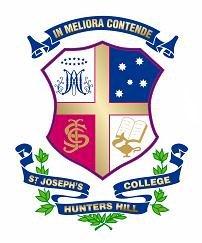 RUGBY vs SHORE, OAKHILL, WAVERLEY, ST STANISLAUS, TRINITY, RIVERVIEW and BARKERRESULTS FOR SATURDAY 23 JUNE 2018AFLFOOTBALL vs SHORE & GRAMMARTeamOppositionVenueTimeSt Joseph’sOpposition1st XVShore 1Northbridge A3:15pm48172nd XVShore 2Northbridge A2:00pm43173rd XVShore 3Northbridge A1:00pm2934th XVShore 4Northbridge A12:00pm3305th XVShore 5Northbridge A11:00am3106th XVShore 6Northbridge A10:00am4577th XVBarker 5SJC No 111:00am4708th XVSt Stanislaus 4SJC No 211:00am2859th XVOakhill 4/5SJC No 110:00am331010th XVSt Stanislaus 5SJC No 210:00am281011th XVShore 7Northbridge A9:00am212212th XVShore 8Northbridge A8:00am04616AShore ANorthbridge B12:00pm451216BShore BNorthbridge B11:00am57516CShore CNorthbridge B10:00am45516DShore DNorthbridge B9:00am132016EShore ENorthbridge B8:00am104016FWaverley DSJC No 29:00am12516G16HSJC No 28:00am15AShore ANorthbridge C1:00pm25615BWaverley BQueens Park 111:00am54015CShore BNorthbridge C12:00pm04315DShore CNorthbridge C11:00am242415EShore DNorthbridge C10:00am271015FShore ENorthbridge C9:00am311215GShore FNorthbridge C8:00am721015HRiverview ESJC No 310:00am145414AShore ANorthbridge G12:00pm121914BShore BNorthbridge G11:00am191914CShore CNorthbridge G10:00am01014DShore DNorthbridge G9:00am51214EShore ENorthbridge G8:00am92514FRiverview GSJC No 39:00am412013AShore ASJC No 19:00am71013BShore BSJC No 18:00am71013CShore CSJC No 311:00am292913DShore DSJC No 411:00am58513EOakhill CSJC No 410:00am311013FShore ESJC No 49:00am65013GTrinity DTGS No 39:00am3938TeamOppositionVenueTimeSt Joseph’sOppositionSeniorELS Hall Oval12:05pm15220IntermediateKnox BAcron Oval10:45am8514TeamOppositionVenueTimeSt Joseph’sOpposition1st XIShore 1Northbridge D11:30am212nd XIShore 2Northbridge D10:00am423rd XIShore 3Northbridge D9:00am044th XIShore 4Northbridge D8:00am235th XIShore 5Northbridge D1:00pm016th XIShore 6Northbridge D2:00pm1216AShore ANorthbridge F8:00am2515AShore BLower Park9:00am5115BGrammar FLower Park10:00am1014AShore ANorthbridge F2:00pm3114BShore BNorthbridge F12:00pm1814CShore ENorthbridge F11:00am0813AShore ANorthbridge F1:00pm4413BShore CNorthbridge E1:30pm0513CShore FNorthbridge E10:30am20